Trogir, studeni 2019. g.KLASA: 400-06/19-01/6  
URBROJ: 2184/01-30/01-19-1
Trogir, 29. listopada 2019. godine 	Na temelju članka 40. Statuta Grada Trogira (»Službeni glasnik Grada Trogira«, broj 4/13, 9/13, 6/14 ,1/18 i 3/19), Gradonačelnik Grada Trogira, donio  je sljedećiZaključakUtvrđuje se prijedlog Odluke o izvršavanju Proračuna Grada Trogira za 2020. godinu. Prijedlog Odluke iz točke 1. će se uputiti Gradskom vijeću Grada Trogira na odlučivanje.GRADONAČELNIK:
Ante Bilić, dipl. inž. građ.……………………..DOSTAVITI:Gradsko vijeće, svima EvidencijaArhivaNa temelju članka 14. Zakona o proračunu („Narodne novine“ br.87/08, 136/12 i 15/15) i članka 26.  Statuta Grada Trogira („Službeni glasnik Grada Trogira“ br. 4/13, 9/13 ,6/14, 1/18 i 3/19) Gradsko vijeće Grada Trogira na .... sjednici  održanoj  .............  2019. godine donijelo jeODLUKU O  IZVRŠAVANJU  PRORAČUNAGRADA  TROGIRA ZA  2020. GODINUOPĆE  ODREDBEČlanak 1.Ovom se Odlukom uređuje način izvršavanja Proračuna Grada Trogira za 2020. godinu (u daljnjem tekstu: Odluka), upravljanje prihodima i primicima te rashodima i izdacima, opseg zaduživanja i davanja jamstava i suglasnosti Grada Trogira, upravljanje dugom te imovinom, prava i obveze korisnika proračunskih sredstava, ovlasti  Gradonačelnika u izvršavanju Proračuna te druga pitanja u izvršavanju Proračuna.Članak 2.Proračun se sastoji od Općeg i Posebnog dijela te Plana razvojnih programa.Opći dio Proračuna sadrži: Račun prihoda i rashoda i Račun financiranja.U Računu prihoda i rashoda iskazani su svi porezni i neporezni prihodi, prihodi od prodaje nefinancijske imovine i ostali prihodi ostvareni na tržištu (vlastiti prihodi ) te rashodi, kao i rashodi za nabavu nefinancijske imovine.U  računu financiranja iskazani su primici od financijske imovine, primljeni krediti i zajmovi te izdaci za financijsku imovinu i otplatu  kredita i zajmova.Posebni dio Proračuna sastoji se od plana rashoda i izdataka proračunskih korisnika raspoređenih u tekuće i razvojne programe, projekte i aktivnosti kao i korisnika koji nisu proračunski korisnici za tekuću proračunsku godinu.  Rashodi i izdaci proračuna raspoređeni su u proračunu prema propisanim proračunskim klasifikacijama te uravnoteženi s prihodima i rashodima. Razlika općeg i posebnog dijela Proračuna se uravnotežuje procijenjenim viškom prihoda iz 2019.g.u iznosu od 5.000.000,00 kn. U Planu razvojnih programa iskazani su planirani rashodi Proračuna za nefinancijsku imovinu (investicije), kapitalne pomoći i donacije za razdoblje 2020. do 2022. godine, razrađeni po pojedinim programima proračunskih korisnika.Članak 3.Sredstva za rashode i izdatke osiguravaju se proračunskim korisnicima i to: tijelima gradske uprave (upravnim odjelima), ustanovama iz kulture (Gradska knjižnica, Muzej Grada Trogira), ustanovama predškolskog odgoja (Dječji vrtić Trogir), ustanovi u športu (Sportski objekti Trogir), ustanovi u djelatnosti vatrogastva (Javna vatrogasna postrojba Grada Trogira), te ostalim korisnicima koji su u njegovom Posebnom dijelu određeni za nositelje sredstava po utvrđenim programima.IZVRŠAVANJE  PRORAČUNAODGOVORNOSTI  I  OVLAŠTENJAČlanak 4.Prava i odgovornosti po ovoj Odluci u cjelini ima Gradonačelnik. Gradonačelnik je odgovoran Gradskom vijeću za planiranje i izvršenje Proračuna o čemu ga izvještava na način propisan Zakonom i ovom Odlukom.Ovlaštenja, te prava i odgovornosti za zakonito i namjensko korištenje sredstava iz Posebnog dijela Proračuna ima Gradonačelnik.Upravni odjel za financije i javnu nabavu izvršava proračun i o tome izvještava Gradonačelnika.Pročelnici upravnih tijela gradske uprave te čelnici pravnih osoba koje su korisnici Proračuna, odgovorni su za planiranje i izvršavanje svog dijela proračuna.Proračunski korisnici mogu preuzimati obveze po ugovorima koji zahtjevaju plaćanje u slijedećim godinama, neovisno o izvorima financiranja, samo uz suglasnost Gradonačelnika.Plaćanja koja proizlaze iz preuzetih obveza iz stavka 5. ovoga članka proračunski korisnici moraju kao obvezu uključiti u financijski plan u godini u kojoj obveza dospijeva.Odgovornost za izvršavanje Proračuna u smislu odredbe stavka 4. ovoga članka podrazumijeva odgovornost za preuzimanje i verifikaciju obveza, izdavanje naloga za plaćanje na teret proračunskih sredstava te za utvrđivanje prava naplate i izdavanje naloga za naplatu u korist proračunskih sredstava.Pročelnici upravnih tijela gradske uprave i čelnici pravnih osoba koje su korisnici Proračuna odgovorni su za zakonitost, svrhovitost, učinkovitost i ekonomično raspolaganje proračunskim sredstvima.PREUZIMANJE OBVEZA I  NAČINISPLATE SREDSTAVA IZ  PRORAČUNAČlanak 5.Sredstva Proračuna mogu se koristiti samo za namjene utvrđene u Posebnom dijelu Proračuna i to do visine planiranih sredstava po pojedinim programima i aktivnostima.Svaki rashod i izdatak iz Proračuna mora se temeljiti na vjerodostojnoj knjigovodstvenoj ispravi kojom se dokazuje obveza plaćanja.Pročelnik tijela gradske uprave i čelnik pravne osobe proračunskog korisnika, odnosno osoba na koju je to pravo preneseno, mora prije isplate provjeriti i potvrditi potpisom pravni temelj i visinu obveze koja proizlazi iz knjigovodstvene isprave.Nalog za isplatu iz Proračuna s oznakom pozicije Proračuna izdaje pročelnik nadležnog tijela gradske uprave.Isplata sredstava za plaće, materijalne rashode i programe, koja su u posebnom dijelu Proračuna osigurana proračunskim korisnicima, izvršava se prijenosom na njihov račun temeljem naloga za prijenos sredstava koji izdaje pročelnik nadležnog tijela gradske uprave, a supotpisuje pročelnik Upravnog odjela za financije, proračun i naplatu potraživanja.Nalogodavac smije preuzimati obveze na teret Proračuna tekuće godine samo za namjene i do visine određene u programima i aktivnostima iz Posebnog dijela Proračuna ako su za to ispunjeni uvjeti iz ove Odluke.Sredstva namijenjena za financiranje zaštite spomenika kulture i sakralnih objekata, školstva, za udruge građana, te za kapitalne prijenose neprofitnim organizacijama i trgovačkim društvima (kapitalne donacije i kapitalne pomoći) raspoređuju se za pojedine korisnike zaključkom Gradonačelnika, a po utvrđenim programima, aktivnostima i projektima iz Posebnog dijela Proračuna, odnosno zahtjeva korisnika.Prihodi od prodaje dugotrajne imovine koristit će se za nabavku i izgradnju nove imovine i pokriće kapitalnih izdataka, osim u pojedinačnim slučajevima kada je namjena tih sredstava utvrđena odlukom Gradskog vijeća.Gradonačelnik može u cilju rasporeda po pojedinim korisnicima i rasporeda pojedinih vrsta izdataka, općim aktom utvrditi kriterije za raspored sredstava, odnosno izdataka.Članak 6.Pogrešno ili više uplaćeni prihodi u Proračun, vraćaju se uplatiteljima na teret tih prihoda. Pogrešno ili više uplaćeni prihodi u proračune prethodnih godina, vraćaju se uplatiteljima na teret rashoda proračuna.Rješenje o povratu sredstava donosi Upravni odjel za financije, proračun i naplatu potraživanja na temelju dokumentiranog zahtjeva kojeg potpisuje pročelnik upravnog tijela u čijoj nadležnosti je naplata tih prihoda, odnosno osoba koju on ovlasti.Namjenski prihodi i primici koji nisu iskorišteni u prethodnoj godini prenose se u proračun za tekuću proračunsku godinu.Ako su namjenski prihodi i primici uplaćeni u nižem opsegu nego što je iskazano u proračunu, korisnik može preuzeti i plaćati obveze samo u visini stvarno uplaćenih, odnosno raspoloživih sredstava.Iznimno od odredbe stavka 4. ovoga članka, Gradonačelnik može odlučiti da se pojedini rashodi i izdaci, u slučaju nepravovremene naplate namjenskih prihoda i primitaka, pokrivaju i na teret ostalih proračunskih prihoda, a najviše do visine planiranih iznosa.Uplaćene i prenesene, a manje planirane pomoći, donacije i prihodi za posebne namjene mogu se izvršavati iznad iznosa utvrđenih u proračunu, a do visine uplaćenih, odnosno prenesenih sredstava.  Uplaćeni i preneseni a manje planirani namjenski  primici od zaduživanja mogu se izvršavati i iznad iznosa utvrđenih u proračunu,  do iznosa uplaćenih sredstava uz prethodnu suglasnost Upravnog odjela za financije, proračun i naplata potraživanja.Uplaćene i prenesene, a neplanirane pomoći, donacije, prihodi za posebne namjene i namjenski primici od zaduživanja mogu se koristiti prema naknadno utvrđenim aktivnostima i/ili projektima u proračunu uz prethodnu suglasnost Upravnog odjela za financije, proračun i naplatu potraživanja. Članak 7.Instrumente osiguranja plaćanja, kojima se na teret Proračuna stvaraju obveze, izdaju upravna tijela grada Trogira u čijoj nadležnosti je naplata tih prihoda, a potpisuje Gradonačelnik.Instrumenti osiguranja plaćanja primljeni od pravnih ili fizičkih osoba kao sredstvo osiguranja naplate potraživanja ili izvođenja radova i usluga, dostavljaju se Upravnom odjelu za financije, proračun i naplatu potraživanja. Evidenciju izdanih i primljenih instrumenata osiguranja plaćanja vodi Upravni odjel za financije, proračun i naplatu potraživanja.PRIJENOSI  SREDSTAVA  PRORAČUNSKIM  KORISNICIMAČlanak 8.Upravni odjel za financije, proračun i naplatu potraživanja obvezan je u roku od osam dana od dana donošenja  Proračuna izvijestiti sva tijela gradske uprave o odobrenim sredstvima u Proračunu, a upravna tijela gradske uprave obvezna su u daljnjem roku od osam dana izvijestiti o istom krajnje korisnike za koje su nadležni, odnosno određeni kao nositelji sredstava u Posebnom dijelu Proračuna.                                                                                                                       Proračunski korisnici za koje su sredstva planirana u posebnim glavama i kojima je dodijeljen RKP broj, obvezni su dostaviti proračunski nadležnim tijelima gradske uprave svoje financijske planove usuglašene s odobrenim sredstvima u proračunu i izrađene po mjesecima do 15. siječnja tekuće godine.Tijela gradske uprave obvezna su Upravnom odjelu za financije, proračun i naplatu potraživanja dostaviti zajednički financijski plan svih korisnika Proračuna za koje su nadležna, izrađen po mjesecima, u narednih osam dana.Sredstva drugih jedinica lokalne samouprave, na području kojih proračunski korisnici obavljaju djelatnost, prenose se kao tekuće i kapitalne pomoći za programe proračunskih korisnika u Proračun Grada.Članak 9.Sredstva namijenjena za financiranje materijalnih i financijskih rashoda proračunskih korisnika doznačuju se mjesečno u skladu s raspoloživim sredstvima.Pri utvrđivanju mjesečnih dodjela korisniku Proračuna, Upravni odjel za financije, proračun i naplatu potraživanja polazi od visine sredstava utvrđenih u godišnjim i mjesečnim financijskim planovima proračunskih korisnika te usklađuje zahtjeve iz mjesečnih financijskih planova s planiranom likvidnosti Proračuna i izvršava mjesečnu dodjelu proračunskim korisnicima.Manje dodijeljena sredstva u odnosu na financijski plan za tekući mjesec raspoređuju se u sredstva dodjele za slijedeće  razdoblje, a u ovisnosti o likvidnosti Proračuna.Članak 10.Korisnici Proračuna ne mogu preuzimati obveze na teret proračunskih sredstava iznad svota koje su im dodijeljene u Posebnom dijelu proračuna.Korisnici proračunskih sredstava obvezni su koristiti sredstva  proračuna namjenski i racionalno, sukladno propisima o korištenju odnosno raspolaganju tim sredstvima.Prihodi  koje proračunski korisnici ostvare iz donacija, po posebnim propisima, projekata odobrenih od EU fondova i iz drugih izvora planiraju se u financijskim planovima proračunskih korisnika, namjenski su prihodi proračuna, uplaćuju se na njihov račun i ustupaju se tim korisnicima za financiranje redovne djelatnosti.Uplaćeni i preneseni, a manje planirani namjenski prihodi i primici proračunskih korisnika iz stavka 3. ovog članka, mogu se izvršavati iznad iznosa utvrđenih u financijskom planu korisnika, a do visine uplaćenih odnosno prenesenih sredstava, uz suglasnost tijela upravljanja odnosno čelnika proračunskog korisnika ako tijelo upravljanja nije osnovano.Uplaćeni i preneseni, a neplanirani namjenski prihodi i primici proračunskih korisnika iz stavka 3. ovog članka mogu se koristiti prema naknadno utvrđenim aktivnostima i/ili projektima u financijskom planu, uz suglasnost tijela upravljanja, odnosno čelnika proračunskog korisnika ako tijelo upravljanja nije osnovano.Proračunski nadležna tijela gradske uprave za pojedine korisnike nadziru ostvarenje i trošenje prihoda iz stavka 3. ovog članka.Proračunski korisnici iz članka 8. stavka 2. ove Odluke obvezni su o ostvarenju namjenskih i vlastitih prihoda i utrošku istih iz stavka 3. ovog članka polugodišnje i godišnje, zajedno s predajom konsolidiranih financijskih izvještaja, izvještavati proračunski nadležna tijela gradske uprave. Za potrebe usklađenja proračunski korisnici su dužni dostavljati prihode i rashode po svim proračunskim klasifikacijama na mjesečnoj razini, a usklađenje će vršiti Upravni odjel za financije, proračun i naplatu potraživanja.Obveze uplate vlastitih i namjenskih prihoda i primitaka korisnika proračuna, koji su ovom Odlukom izuzeti od obveze uplate na račun proračuna, moraju osigurati izvještajno praćenje. Ovi podaci moraju biti uključeni u polugodišnji i godišnji izvještaj o izvršenju proračuna Grada za tekuću godinu kojega izrađuje Upravni odjel za financije, proračun i naplatu potraživanja. Za potrebe usklađenja proračunski korisnici su dužni dostavljati prihode i rashode po svim proračunskim klasifikacijama na mjesečnoj razini, a usklađenje će vršiti Upravni odjel za financije, proračun i naplatu potraživanja.Članak 11.Prihodi što ih upravna tijela Grada Trogira ostvare obavljanjem vlastite djelatnosti su prihodi Proračuna grada i uplaćuju se na žiro račun istoga.Prihodi koje proračunski korisnici ostvaruju od obavljanja poslova na tržištu i u tržišnim uvjetima (vlastiti prihodi), planiraju se u financijskim planovima proračunskih korisnika i uplaćuju na njihov račun.Proračunski korisnici mogu preuzimati obveze i plaćati ih po stavkama rashoda za čije su financiranje planirani vlastiti prihodi iz stavka 2. ovoga članka, isključivo do iznosa naplaćenih vlastitih prihoda.Uplaćeni i preneseni, a manje planirani vlastiti prihodi proračunskih korisnika iz članka 8. st.2. ove Odluke,  mogu se izvršavati iznad iznosa utvrđenih u financijskom planu korisnika, a do visine uplaćenih sredstava, uz suglasnost tijela upravljanja, odnosno čelnika proračunskog korisnika ako tijelo upravljanja nije osnovano.Uplaćeni i preneseni, a neplanirani vlastiti prihodi proračunskih korisnika iz stavka 2. ovoga članka, mogu se koristiti prema naknadno utvrđenim aktivnostima i/ili projektima u financijskom planu, uz suglasnost tijela upravljanja, odnosno čelnika proračunskog korisnika ako tijelo upravljanja nije osnovano. Vlastiti prihodi iz stavka 2. ovoga članka, koji ne budu iskorišteni u ovoj proračunskoj godini, prenose se u narednu proračunsku godinu. O korištenju prihoda koje proračunski korisnik iz članka 8. stavka 2. ove Odluke ostvari obavljanjem poslova na tržištu i u tržišnim uvjetima, a koji ne budu iskorišteni u tekućoj proračunskoj godini, donose  odluku koju donosi tijelo upravljanja, odnosno čelnik proračunskog korisnika ako tijelo upravljanja nije osnovano, po godišnjem izvještaju o izvršenju financijskog plana.Proračunskom korisniku sredstava se odobravaju i izvršava mjesečna dodjela na propisani način, u skladu sa financijskim planom i stvarnim rashodima.Članak 12.Korisnici proračuna mogu isplaćivati sredstva za ostala materijalna prava zaposlenika do visine utvrđene Pravilnikom o iznosima naknada, potpora, nagrada, dnevnica, stipendija i otpremnina na koje se ne plaća porez na dohodak.Članak 13.Korisnicima proračuna ne osiguravaju se sredstva za amortizaciju zgrada i opreme.Članak 14.Gradonačelnik ima pravo nadzora nad financijskim, materijalnim i računovodstvenim poslovanjem proračunskog korisnika, te nad zakonitošču i svrsishodnom uporabom sredstava.Ako se prilikom vršenja nadzora utvrdi da su sredstva bila korištena protivno Zakonu ili Proračunu, Gradonačelnik ima pravo obustaviti od izvršenja Odluku o izvršenju dodijeljenih sredstava korisniku.Proračunski korisnici Grada dužni su dostaviti svoje financijske izvještaje nadležnom tijelu gradske uprave sukladno rokovima utvrđenim u Pravilniku o financijskom izvještavanju u proračunskom računovodstvu (Narodne novine br. 3/15, 93/15, 135/15,2/17, 28/17 i 112/18).Članak 15.Sredstva za financiranje rashoda za nabavu i dodatna ulaganja na nefinancijskoj imovini svih korisnika, prenose se u skladu s Proračunom, a temeljem priložene dokumentacije i dospjele obveze.Članak 16.Mjesni odbori na području Grada Trogira su pravne osobe. Mogu imati samo jedan žiro račun u korist kojeg se smije izvršiti prijenos sredstava samo s računa Proračuna Grada. Mjesni odbori mogu ostvariti i prihode od donacija i drugih izvora, s tim što se te uplate ne mogu izvršiti direktno na račun mjesnog odbora već u korist računa Proračuna Grada. Financiranje materijalnih troškova mjesnih odbora vršit će se u okviru Upravnog odjela za javne potrebe, opće poslove i imovinu Grada.OSTALI  KORISNICI  I  PRIJENOSI  SREDSTAVAČlanak 17.Sredstva za financiranje redovne djelatnosti ostalih proračunskih korisnika (udruga) prenose se mjesečno u skladu s financijskim planom, mogućnostima  i likvidnošču  Proračuna.Za udruge iz područja športa financiranje se, samo iznimno i uz suglasnost Gradonačelnika, može izvršiti tako da se u periodu takmičenja tijekom godine  prenesu potrebna financijska sredstva za dva ili više mjeseci, a u periodu kada se ne održavaju takmičenja ne bi se sredstva doznačavala, za onaj dio koji je isplaćen u povećanom iznosu.Sredstva za pokroviteljstva te za aktivnosti i projekte koja se izvršavaju kao subvencije, donacije i pomoći pojedinom korisniku, raspoređuje Gradonačelnik ako krajnji korisnik nije utvrđen u Posebnom dijeli Proračuna, programu javnih potreba ili drugom aktu Gradskog vijeća Grada Trogira.MJERE  OGRANIĆENJA  IZVRŠENJA  PRORAČUNAČlanak 18.Gradonačelnik ima pravo obustaviti od izvršenja odluku ili nalog za isplatu koja je u suprotnosti sa Zakonom i ovom Odlukom.Ako u tijeku godine nastanu nove ili veće obveze za Proračun, ili se dogode promjene u gospodarskim kretanjima te time i niža naplata prihoda. Gradonačelnik može donijeti privremene mjere ograničenja izvršenja Proračuna na način da se zaustavi preuzimanje novih obveza ili da se produlje ugovoreni rokovi plaćanja.Privremene mjere mogu biti na snazi najviše 45 dana, a nakon toga se u roku od 15 dana mora provesti postupak izmjena i dopuna Proračuna.Od privremenih mjera izuzimaju se rashodi za obavljanje djelatnosti Grada Trogira i Korisnika, a za ostale programske aktivnosti imaju jednakomjerni utjecaj.Izmjenama i dopunama Proračuna uravnotežuju se prihodi i primici, odnosno rashodi i izdaci Proračuna.POVRAT  SREDSTAVA  U  PRORAČUNČlanak 19.Ako se naknadno utvrdi da je isplata iz Proračuna bila nezakonita i/ili neopravdana, proračunski korisnik mora odmah zahtijevati povrat proračunskih sredstava u Proračun.Nadležno upravno tijelo za proračunskog korisnika koje koristi sredstva proračuna Grada, provjerava za svakog obveznika, a na odabranom uzorku, da li su dodijeljena sredstva utrošena namjenski, odnosno sukladno zahtjevu. Ako se prilikom provjere utvrdi da su sredstva bila upotrijebljena suprotno pozitivnim zakonskim propisima i općim aktima Grada, izvijestit će se Gradonačelnik i poduzeti mjere da se nadoknade tako utrošena sredstva ili će se privremeno obustaviti isplata sredstava s pozicije sredstava s kojih su sredstva bila nenamjenski utrošena.JAVNA  NABAVAČlanak 20.Gradonačelnik donosi Plan nabave za proračunsku godinu.Proračunski korisnici svoje zahtjeve za dodjelu sredstava za nabavu roba, obavljanje usluga i ustupanje radova moraju temeljiti na propisima o javnoj nabavi.Proračunski korisnik dužan je izraditi plan nabave s obrazloženjem koji mora biti usklađen s njegovim financijskim planom i proslijediti ga nadležnom upravnom odjelu.Proračunski korisnici mogu sklapati ugovore o nabavi roba, obavljanju usluga i ustupanju radova u visini dodijeljenih financijskih sredstava, a u skladu s godišnjim planom nabave.Plaćanje predujma može se ugovoriti samo u iznimnim slučajevima i na temelju prethodne suglasnosti Gradonačelnika.PRORAČUNSKA PRIČUVAČlanak 21.Tijekom godine izvanredne okolnosti mogu dovesti do nastanka dodatnih obveza i u proračunu je potrebno planirati iznos sredstava za nepredviđene rashode u visini proračunske pričuve.Za 2020.g. planirana sredstva proračunske pričuve iznose 300.000 kuna.Sredstva nepredviđenih rashoda u visini proračunske pričuve se koriste za nepredviđene namjene za koje u Proračunu nisu osigurana sredstva ili za namjene za koje se u tijeku godine utvrdi da za njih nisu planirana dostatna sredstva. Sredstva proračunske pričuve mogu se koristiti i za sudske odluke.Kada se tijekom godine ti rashodi realiziraju evidentiraju se na teret računa stvarnih rashoda kojima prema vrsti pripadaju. Odstupanja izvršenja od plana na tim računima obrazlažu se financiranjem sredstvima planiranim pod stavkom Proračunska pričuva te zbog odstupanja mora odgovarati iznosu potrošenom na Proračunskoj pričuvi.O korištenju proračunske zalihe odlučuje Gradonačelnik.Gradonačelnik o korištenju proračunske pričuve izvještava Gradsko vijeće prilikom polugodišnjeg i godišnjeg izvještaja o izvršenju proračuna. OBVEZE PRAVNIH OSOBA I PRORAČUNSKIH KORISNIKA U VEZI S IZVJEŠTAVANJEMČlanak 22.Pravne osobe u kojima Grad Trogir ima najmanje 25 posto udjela u kapitalu moraju najkasnije u roku od 9 mjeseci nakon isteka poslovne godine, ali najmanje 30 dana prije objave poziva na sjednicu skupštine, dostaviti Gradonačelniku dnevni red sjednice skupštine te podnjeti sve revizijske izvještaje i izvještaje nadzornih tijela za proteklu poslovnu godinu, ako ih ne sadrži dnevni red sjednice skupštine.Grad Trogir kao i proračunski korisnici Grada Trogira dužni su objaviti godišnje financijske izvještaje na svojim internetskim stranicama najkasnije u roku od 8  dana od dana njihove predaje, a oni koji nemaju vlastite internetske stranice objavljuju ih na stranicama Grada Trogira u navedenom roku.Gradonačelnik može podnijeti  zahtjev Gradskom vijeću  za izvanrednu reviziju poslovanja pravnih osoba u kojima Grad ima najmanje 25 posto udjela u kapitalu.OSNIVANJE I PRESTANAK PRAVNIH OSOBA TE STJECANJE I PRODAJA KAPITALNIH ULOGA U TRGOVAČKIM DRUŠTVIMAČlanak 23.O osnivanju i prestanku pravnih osoba čiji je osnivač ili suosnivač Grad Trogir odlučuje Gradsko vijeće na prijedlog Gradonačelnika, osim ako posebnim zakonima ili Zakonom o lokalnoj(regionalnoj) samoupravi nije drugačije određeno.Gradsko vijeće može na prijedlog Gradonačelnika odlučiti o kupnji dionica ili udjela u trgovačkom društvu ako su za kupnju osigurana sredstva u proračunu i ako time štite javni interes, odnosno interes Grada.U slučaju da prestane javni interes Grada za vlasništvo dionica ili udjela u kapitalu pravnih osoba, Gradsko vijeće na prijedlog Gradonačelnika odlučuje da se dionice, odnosno udjeli u kapitalu prodaju, ako to nije u suprotnosti s posebnim zakonom.Primici od prodaje dionica i udjela iz prethodnog stavka koriste se samo za otplatu duga u Računu financiranja. Ako se sredstva od prodaje ostvare u iznosu većem od potrebnog za otplatu duga koristit će se nabavu nefinancijske i financijske imovine.III.   UPRAVLJANJE  GRADSKOM  IMOVINOM, SREDSTVIMA  ZA OBAVLJANJE   DJELATNOSTI, POZAJMLJIVANJE, ZADUŽIVANJE I DAVANJE  JAMSTAVA  I  PRERASPODJELA  SREDSTAVAUPRAVLJANJE GRADSKOM IMOVINOM I SREDSTVIMAZA OBAVLJANJE DJELATNOSTIČlanak 24.Imovinu u vlasništvu grada Trogira čini sva financijska i nefinancijska imovina.Gradonačelnik  upravlja cijelom tom imovinom brigom dobrog gospodara.Novčana sredstva i sva plaćanja vode se na jednom računu Proračuna. Privremeno slobodna novčana sredstva mogu se kratkoročno oročiti u poslovnu banku ili uložiti u vrijednosne papire poštujući načela isplativosti i proračunske likvidnosti o čemu  odlučuje Gradonačelnik.Članak 25.Stanje financijske i nefinancijske imovine utvrđuje se godišnjim popisom.Povjerenstvo za popis imenuje Gradonačelnik.Osim za porezna davanja, odluku o produženju naplate ili otpisa potraživanja te pretvaranju potraživanja u udjele trgovačkog društva donosi Gradonačelnik.Članak 26.Sredstvima za obavljanje djelatnosti koristi se štedljivo do iznosa Proračuna.Sredstva za plaće, naknade i ostala materijalna prava zaposlenika isplaćivat će se temeljem utvrđenih kriterija iz internih akata, visine planiranih sredstava i plana radnih mjesta.Sredstva za rad političkih stranaka, naknada troškova za rad osoba izabranih na određene dužnosti, naknade troškova za rad članova Gradskog vijeća, članova radnih tijela Gradskog vijeća i članova upravnih vijeća ustanova u vlasništvu grada, isplaćivat će se temeljem utvrđenih kriterija iz internih akata.Iznos osnovice odnosno izmjene za obračun plaća zaposlenih, te vječnićkih i dužnosničkih naknada utvrđuje Gradonačelnik, a u skladu sa stavkom 2. ovog  članka.Tekuće otplate glavnice duga Grada kao i pripadajuće kamate imaju u izvršavanju Proračuna prednost pred svim ostalim izdacima.ODGODA PLAĆANJA I OBROČNA OTPLATA DUGA TE OTPISILI DJELOMIČAN OTPIS POTRAŽIVANJAČlanak 27.Odgoda plaćanja i obročna otplata (reprogram) duga Gradu te otpis ili djelomičan otpis potraživanja Grada, određuje se i provodi na način i po uvjetima sukladno važećim propisima.POZAJMLJIVANJE, ZADUŽIVANJE I DAVANJE JAMSTVAČlanak 28.Grad se može  zaduživati uzimanjem kredita, zajmova i izdavanjem vrijednosnih papira.Grad se može zadužiti samo za investiciju koja se financira iz njezina proračuna, a koju potvrdi njezino predstavničko tijelo uz suglasnost Vlade, a na prijedlog ministra financija. Ugovor o zaduživanju sklapa Gradonačelnik na osnovi donesenog  proračuna, uz suglasnost Vlade, a na prijedlog ministra financija. Suglasnost Vlade obvezni je prilog ugovora o zaduživanju.Ukupna godišnja obveza Grada iz stavka 1. ove Odluke može iznositi najviše do 20 posto ostvarenih prihoda u godini koja prethodi godini u kojoj se zadužuje. Odredbe ovog članka ne odnose se na projekte koji se sufinanciraju iz pretpristupnih programa i fondova Europske unije i na projekte iz područja unapređenja energetske učinkovitosti u kojima sudjeluje Grad Trogir.Grad Trogir se, sukladno Odlukama o zaduživanju Grada Trogira za realizaciju kapitalnih projekata donesenim na Gradskom vijeću 26. srpnja 2019.g.,  uz Suglasnost Vlade RH odobrene dana 3.10.2019.g., u 2019.g. zadužio dugoročnim kreditom u iznosu od 13.700.000,00 kn za 5 investicija koje su planirane u proračunu, a odnose se na kapitalne projekte po nazivom : 1. Rekonstrukcija ulice put Dragulina u iznosu 3.700.000,00 kn,  2. Uređenje trga kod ribarnice u iznosu od 3.550.000,00 kn,  3. Izgradnja obalnog zida Brigi Lokvice u iznosu od 1.000.000,00 kn,   4. Izgradanja javne rasvjete 3.850.000,00 kn i   5.  Nabava poslovnog prostora za Dječji vrtić u iznosu od 1.600.000,00.Očekivani iznos ukupnog duga za zaduženje na kraju proračunske 2020.g. godine iznosi 13.700.000,00 kn.Planirani iznos izvora primitaka od zaduženja u 2020.g. iznosi 6.350.000,00 kn.U planu proračuna za 2020.g. i projekcijama za 2021.g. i 2022.g. su sukladno točci II Odluke o davanju Suglasnosti Vlade RH Gradu Trogiru za zaduženje kod RBA banke za financiranje kapitalnih projekata planirana sredstva za otplatu kredita prema otplatnom planu banke. Grad se može kratkoročno zadužiti najduže do 12 mjeseci isključivo za premošćivanje jaza nastalog zbog različite dinamike priljeva sredstava i dospijeća obveza, u suglasju sa zakonom kojim se uređuje proračun.Odluku o kratkoročnom zaduživanju iz stavka 1. ovoga članka donosi Gradonačelnik do visine vrijednosti 0,5 % iznosa prihoda bez primitaka ostvarenih u godini koja prethodi godini u kojoj se odlučuje o stjecanju i otuđenju pokretnina i nekretnina, odnosno raspolaganju ostalom imovinom. Za visinu vrijednosti iznad 0,5 % Odluku o kratkoročnom zaduživanju donosi Gradsko vijeće.Pravna osoba u većinskom vlasništvu ili suvlasništvu Grada i ustanova čiji je osnivač Grad, može se dugoročno zadužiti samo za investiciju i uz suglasnost Gradskog vijeća. Dana suglasnost uključuje se u opseg mogućeg zaduživanja Grada sukladno članku 90.st.2. Zakona o proračunu.Grad Trogir je dužan izvijestiti Ministarstvo financija o suglasnostima iz stavka 6. ovog članka u roku 8 dana od dane suglasnosti i sklopljenom ugovoru o zaduživanju pravnih osoba i ustanova u roku od 8 dana od dana sklapanja..Gradonačelnik odlučuje o davanju suglasnosti za zaduživanje pravnim osobama u većinskom izravnom ili neizravnom  vlasništvu Grada i u slučaju da se dane suglasnosti ne uključuju u opseg mogućeg zaduživanja Grada sukladno članku 90.st. 2. Zakona o proračunu. Grad može dati jamstva pravnoj osobi u većinskom vlasništvu ili suvlasništvu  Grada i ustanovi čiji je osnivač, sukladno članku 91. Zakona o proračunu, za  ispunjenje obveza pravne osobe i ustanove.  Odluku o davanju jamstava donosi Gradsko vijeće. Dano jamstvo uključuje se u opseg mogućeg zaduživanja Grada. Grad Trogir obvezan je prije davanja jamstva ishoditi suglasnost ministra financija. Grad Trogir je dužan izvijestiti Ministarstvo financija unutar proračunske godine o sklopljenom ugovoru o jamstvu iz stavka  2. ovog članka u roku od 8 dana od dana sklapanja. Gradonačelnik je dužan izvještavati Ministarstvo financija o danim suglasnostima / jamstvima, tromjesečno, do 10. u mjesecu za prethodno izvještajno razdoblje, a Gradsko vijeće uz polugodišnji i godišnji izvještaj o izvršavanju proračuna.Zahtjev Gradu za izdavanje suglasnosti za zaduživanje i/ili davanje jamstva podnosi odgovorna osoba pravne osobe ili ustanove putem nadležnog tijela gradske uprave. Zahtjevu se prilažu obrazloženje kapitalnog projekta, usvojen financijski plan projekta, dokaz o završenom postupku odabira najpovoljnije ponude za nabavu financijskih sredstava, nacrt ugovora ili pismo namjere banke s uvjetima kreditiranja te plan otplate sa svim navedenim troškovima (naknade i kamate).PRERASPODJELA SREDSTAVAČlanak 29.Gradonačelnik može donijeti odluku o preraspodjeli sredstava za rashode poslovanja i za nabavu nefinancijske imovine u okviru planiranih sredstava  za rashode.Preraspodjela sredstava na proračunskim stavkama unutar pojedinog razdjela i između pojedinih razdjela na prijedlog pročelnika tijela gradske uprave, uz prethodno pribavljeno mišljenje Upravnog odjela za financije, proračun i naplatu potraživanja, može se izvršiti najviše do 5% rashoda i izdataka na proračunskoj stavci donesenoj od strane predstavničkog tijela koja se umanjuje, ako to odobri Gradonačelnik.Iznimno od odredbe stavka 2. ovog članka, preraspodjela sredstava može se izvršiti najviše do 15% ako se time osigurava povećanje sredstava nacionalnog učešća planiranih u proračunu za financiranje projekata koji se sufinanciraju iz sredstava Europske unije, ako to odobri Gradonačelnik.Prilikom preraspodjele proračunskih sredstava mogu se preraspodijeliti samo za postojeće proračunske stavke za koje su u proračunu odobrena sredstva. Nema mogućnosti kreiranja novih proračunskih stavki.U slučaju da se nakon provedenih preraspodjela izradi rebalans proračuna, promjena strukture i visina rashoda provedenih preraspodjelom uključuju se u rebalans proračuna.O izvršenim preraspodjelama u smislu stavka 2. ovoga članka Gradonačelnik izvještava Gradsko vijeće u polugodišnjem i godišnjem izvještaju o izvršenju proračuna.Članak 30.Proračun se izvršava od 01. siječnja do 31. prosinca 2020.godine.Samo naplaćeni prihodi u kalendarskoj godini priznaju se kao prihodi Proračuna za 2020. godinu.IV.  SUSTAV UNUTARNJE REVIZIJEČlanak 31.Unutarnja revizija:a)  dio je sveobuhvatnog sustava unutarnje financijske kontrole u javnom sektoru,b) neovisna je i objektivna aktivnost davanja stručnog mišljenja i savjeta s ciljem dodavanja vrijednosti i poboljšanja poslovanja korisnika proračun,c) pomaže korisniku proračuna u ostvarivanju ciljeva primjenom sustavnog i discipliniranog pristupa vrednovanju i poboljšanju djelotvornosti procesa upravljanja rizicima, kontrola i gospodarenja,d) unutarnji revizor pri obavljanju unutarnje revizije ima potpuno, slobodno i neograničeno pravo pristupa cjelokupnoj dokumentaciji, podacima i informacijama na svim nositeljima podataka, te čelnicima, osoblju i materijalnoj imovini.Unutarnju reviziju obavlja unutarnja revizija u Gradu Trogiru, proračunskim korisnicima proračuna Grada, ustanovama kojima je Grad 100 %-tni  osnivač i trgovačkim društvima u većinskom vlasništvu Grada.Unutarnja revizija se obavlja temeljem Strateškog i Godišnjeg plana unutarnje revizije, koje odobrava Gradonačelnik.U Strateški plan su uključene i revizije temeljem naloga Gradonačelnika (ad hoc revizije). U slučaju nepostojanja takvih revizija, vrijeme predviđeno za njih će se koristiti za druge revizije temeljem procjene rizika.V.  ZAKLJUČNE  ODREDBEČlanak 32.Ova Odluka  objavit će se u „ Službenom glasniku Grada Trogira”, a stupa na snagu 1. siječnja 2020. godine.								 PREDSJEDNIK							         GRADSKOG VIJEĆA:								                       Ante Piteša, ing., v.r.KLASA: 	URBROJ:					                    			Trogir,…………..  2019.g.OBRAZLOŽENJEUZ (PRIJEDLOG) ODLUKE O IZVRŠAVANJU PRORAČUNA GRADA TROGIRA ZA 2020.G.Sukladno članku 14. Zakonu o proračunu (NN br.87/08, 136/12 i 15/15) propisano je da se uz  Proračun  donosi  i Odluka o izvršavanju proračuna. Navedenom odredbom propisano je da se Odlukom uređuju posebnosti u izvršavanju proračuna, omogućava izvršavanje proračuna u godini za koju je proračun donesen kao i druga pitanja od značaja za izvršavanje proračuna, a sve u skladu sa zakonskim odredbama.Naime Uputama za izradu Proračuna JLPRS koje je donijelo Ministarstvo financija RH predviđeno je da se namjenski i vlastiti prihodi proračunskih korisnika (koji imaju RKP broj) moraju iskazivati u Proračunu JLPRS neovisno da li proračunski korisnici imaju obvezu uplaćivanja istih na račun Proračuna Grada.Člancima od 1. do 32. Odluke o izvršavanju Proračuna Grada Trogira za 2020.g. uređuje se struktura prihoda i primitaka te rashoda i izdataka proračuna i njegovo izvršavanje, opseg zaduživanja i jamstava, upravljanje javnim dugom, te financijskom i nefinancijskom imovinom, prava i obveze korisnika proračunskih sredstava, pojedine ovlasti Gradonačelnika, preraspodjela sredstava, sustav unutarnje revizije,  kazne za neispunjavanje obveza te druga pitanja vezana za  izvršavanje proračuna.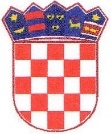 REPUBLIKA  HRVATSKA
SPLITSKO-DALMATINSKA ŽUPANIJA
GRAD  TROGIRGRADONAČELNIKGradsko vijećePredmet:Prijedlog Odluke o izvršavanju Proračuna Grada Trogira za 2020.g. Pravni temelj:Članak 14. Zakona o proračunu („Narodne novine“ br.87/08, 136/12 i 15/15) i članak 26. Statuta Grada Trogira („Službeni glasnik Grada Trogira „ br. 4/13, 9/13, 6/14, 1/18 i 3/19)Nositelj izrade:UO za financije, proračun i naplatu potraživanja Predlagatelj:GradonačelnikDonositelj:Gradsko vijećeIzvjestitelj:Privremena pročelnica UO za financije, proračun i naplatu potraživanja REPUBLIKA  HRVATSKA
SPLITSKO-DALMATINSKA ŽUPANIJA
GRAD  TROGIR
GRADONAČELNIK